Publicado en Madrid el 06/10/2021 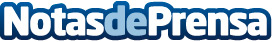 Ezzing Solar impulsa su negocio con una ronda de financiación de 4,5 millones de eurosCon esta inyección de dinero, la empresa tecnológica española, podrá ampliar su presencia internacional que actualmente cubre 10 países y afianzarse en Europa y América. Este crecimiento permitirá ampliar la plantilla, mejorar su plataforma digital y hacer nuevos desarrollos tecnológicosDatos de contacto:Raimon Sastre635 660 380Nota de prensa publicada en: https://www.notasdeprensa.es/ezzing-solar-impulsa-su-negocio-con-una-ronda Categorias: Nacional Finanzas Madrid Emprendedores Industria Téxtil http://www.notasdeprensa.es